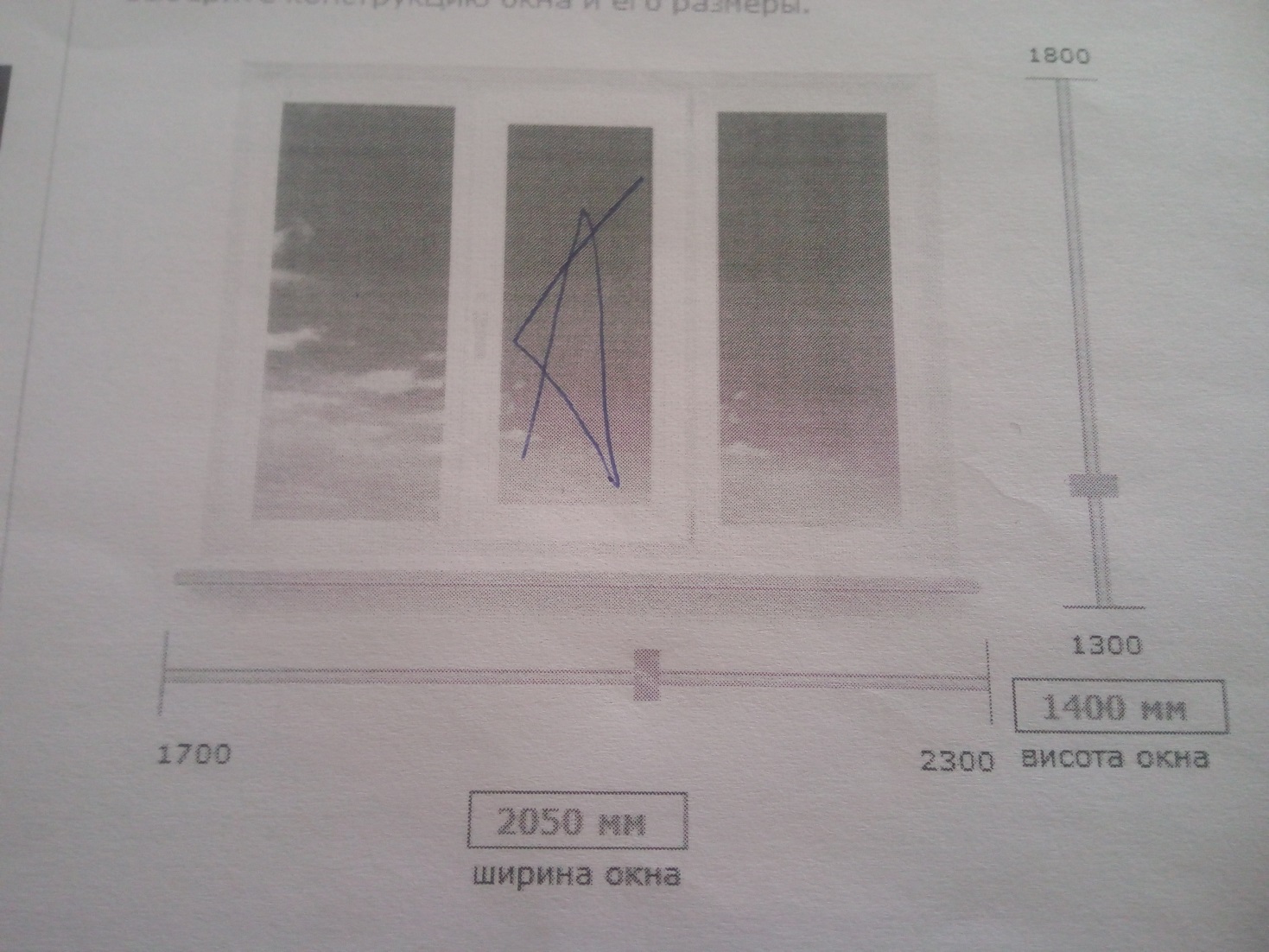 Однокамерное – 2 шт.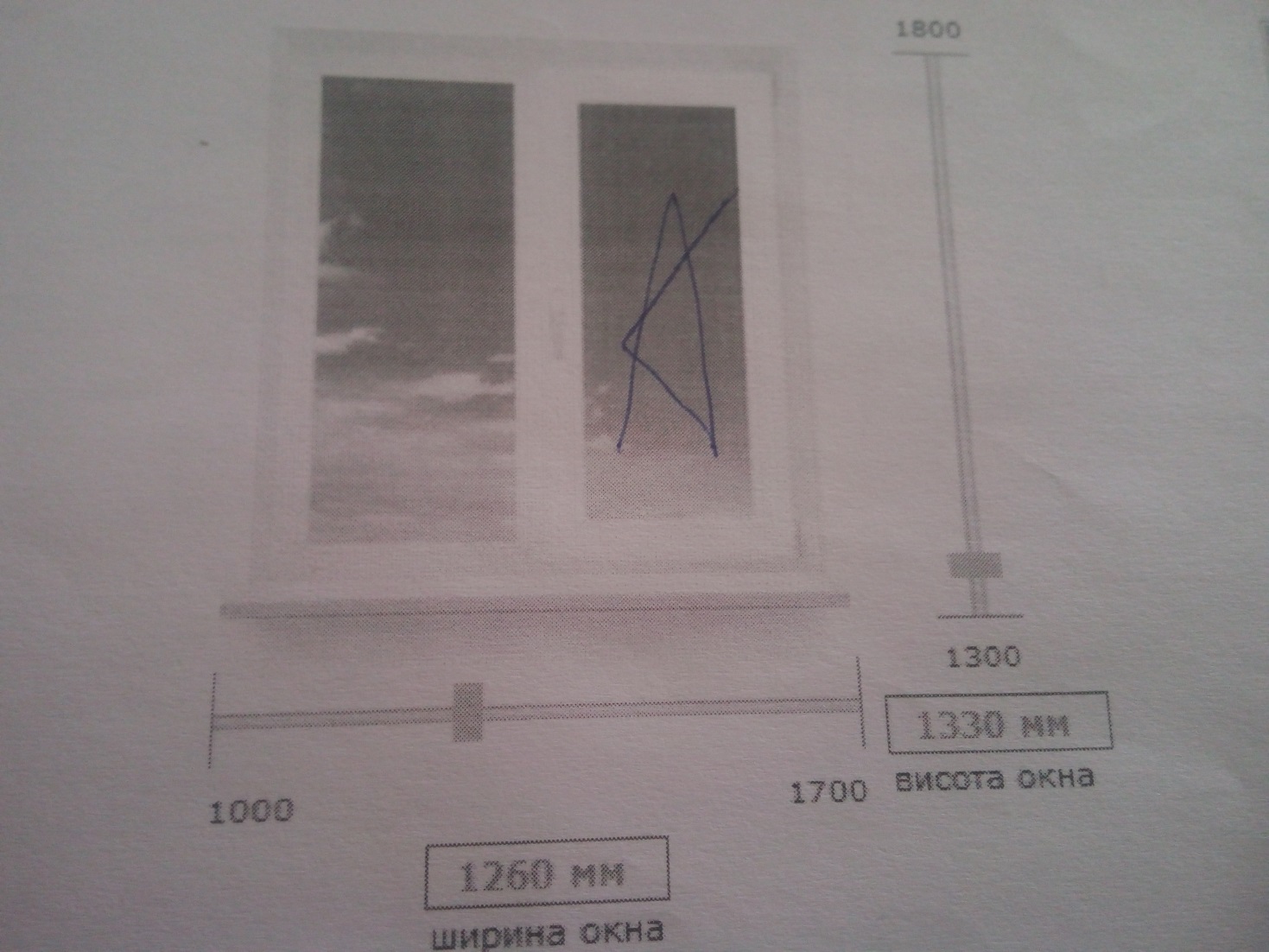 Двокамерное – 1 шт.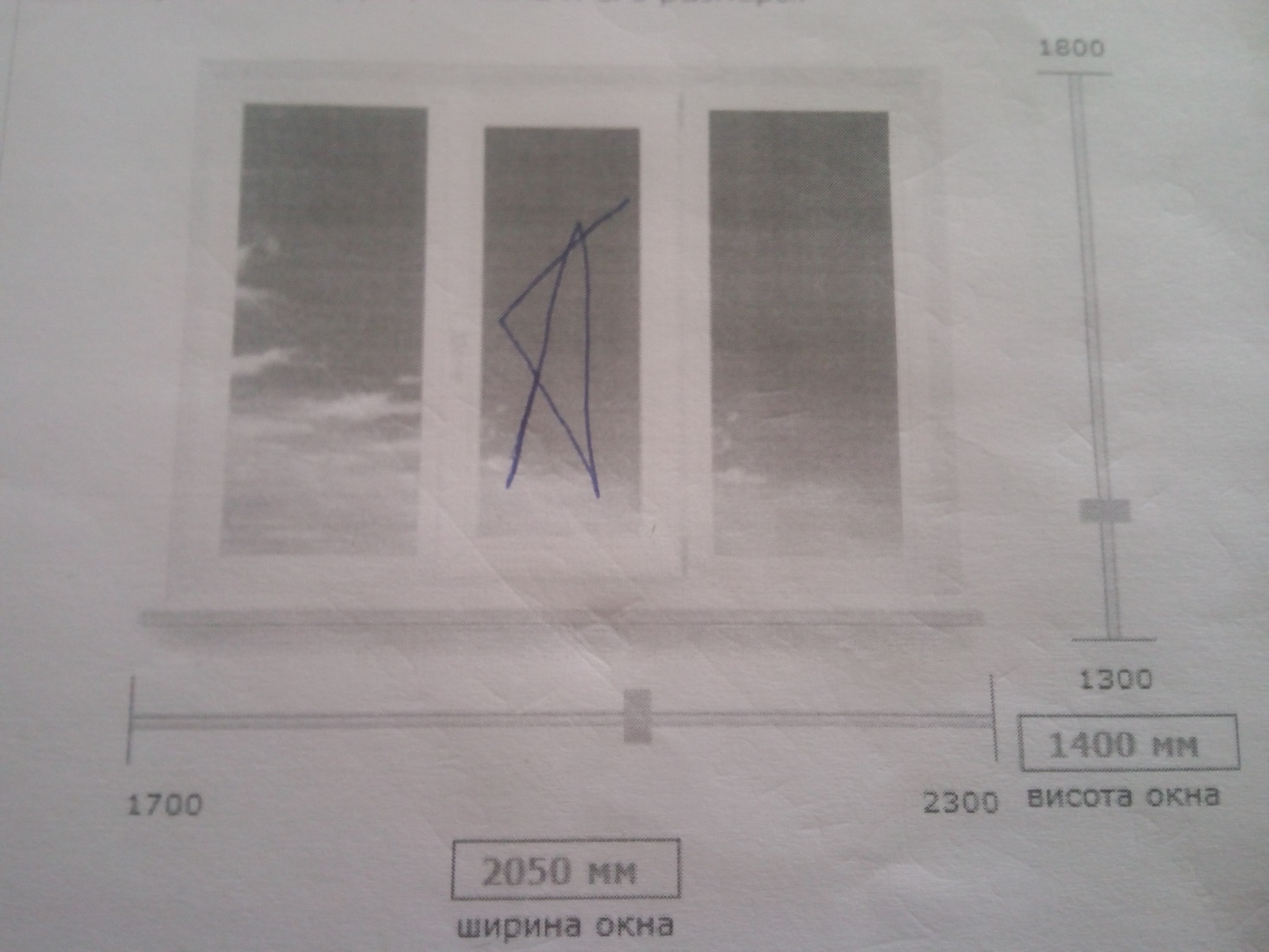 Двокамерное – 1 шт.